Alcohol Healthwatch and the Health Promotion Agency invite you to:VIOLENCE TO VIBRANCY: How can we make this our new reality?A Research Seminar featuring Assoc. Professor Peter Miller from Australia & Dr Michael Cameron from WaikatoFriday 8th November 201310am – 1pm(Tea and coffee available from 9:30am, morning tea will be provided)Waipuna Conference Suites Highbrook60 Highbrook Drive, Highbrook, AucklandDealing with Alcohol Related Harm and the Night Time Economy – Assoc. Professor Peter Miller, Peter Miller is a Principal Research Fellow at the School of Psychology, Deakin University. Peter has recently completed two of the largest studies ever conducted into licensed venues, comparing 6 Australian cities over 3 years and talking to more than 10,000 patrons. His research includes involvement in the Geelong and Newcastle studies that have measured the effectiveness of alcohol-related crime prevention measures in these areas. Peter is an Executive board member of the International Society of Addiction Journal Editors and the National Alliance for Action on Alcohol. He is also the Commissioning Editor of the journal Addiction. The Locally Specific Impacts of Alcohol Outlet Density in the North Island of New Zealand 2006–2011Closer to home, we are also pleased to have Dr Michael Cameron from the National Institute of Demographic and Economic Analysis University of Waikato,  discussing the research that the HPA recently released on the local impacts of alcohol outlet density in the North Island of New Zealand during the years 2006–2011. Michael will be discussing the impacts that the density of alcohol outlets can have in terms of social harms such as police events and motor vehicle accidents as well as sharing Auckland specific data from the study.This seminar will be of interest to a wide variety of stakeholders and is particularly relevant for anyone working in the area of local alcohol policy and licensing decision making. For organisational and catering purposes please RSVP to Alcohol Healthwatch using the registration form attached by Friday 1st November 2013.RSVP and enquiries to Suzanne Lopes Ph: (09) 520 7036 or Email: suzanne@ahw.org.nz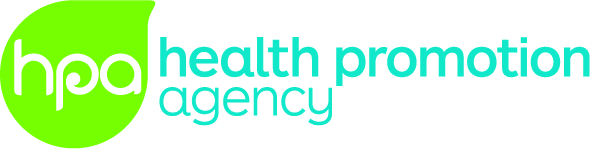 Friday 8th November 201310am – 1pm(tea and coffee available from 9:30am, morning tea)Waipuna Conference Suites Highbrook60 Highbrook Dr, Highbrook, AucklandPlease complete a separate form for each person registering.Name: Organisation: Title/Occupation: Postal Address:Telephone: Email: Morning tea will be provided. Please include me in the catering numbers	Morning tea 	Yes □        No □Please RSVP to Suzanne Lopes, Alcohol Healthwatch email: suzanne@ahw.org.nz Ph (09) 520 7036 or Fax: 520 7175By noon Friday 1st November 2013Please note: Should venue capacity be reached Alcohol Healthwatch reserves the right to limit registrations.